Springfield School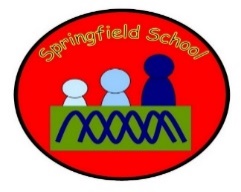 Take the objectives for the LO stickers from this section Progression of Learning Blackbirds Class Medium Term Planning for Science Blackbirds Class Medium Term Planning for Science Topic: The Great Fire of London Vocabulary- Animals; habitat, carnivore, herbivore, offspring, life cycle Lesson 1 ‘link it’ Animals Exposition – Different types of animals  Groups – Take children to observe different types of animals in the environment Plenary – Share work  Lesson 2 ‘learn it’ Animal offspring Exposition – Animals and their off spring  Groups – Match animals to their off spring Plenary – Share work.  Lesson 3 ‘learn it’ Animal life cycles  Exposition – Explore the life cycles of animals Groups – Create the life cycles of a chosen animal Plenary – Share work.Lesson 4 ‘learn it’ Animal survival Exposition – Explore what animals need to survive Groups – Sort anima ls according to what they eatPlenary – Share work   Lesson 5 ‘learn it it’ Animal habitats  Exposition – Match animals to their habitats Groups – Create your animal habitat Plenary – Share work  Lesson 6 ‘check it’ Animal case study Project – choose and animal and record all the information about that animal- what do they eat, where do they live, their offspring etc  Lesson 7 ‘check it’ Animal case study Project – choose and animal and record all the information about that animal- what do they eat, where do they live, their offspring etcSubstantive Knowledge  (Content)Disciplinary Knowledge  (Skills) Identifying, Classifying, Recording and Presenting Data Identify and name a variety of common animals that are birds, fish, amphibians, reptiles, mammals and invertebrates.Describe and compare the structure of a variety of common animals. Investigate and describe the basic needs of animals (water, food air).Identify and name the basic structure of a variety of plants.Identify that most living things live in habitats to which they are suited and describe how different habitats provide for the basic needs of different kinds of animals and plants and how they depend on each other.Investigate and describe the basic needs of animals, including humans for survival (water, food and air).Describe the importance for humans of exercise, eating the right amounts of different types of food and hygiene.Give reasons for classifying animals based on specific characteristics.Recognise that environments are constantly changing and that this can sometimes pose dangers to specific habitats.Identify how animals are suited to and adapt to their environment in different ways.‘Link It’ ‘Learn It’‘Check It’ ‘Show It’‘Know It’Previous learning of pupils Knowledge of animals Activities provided during lesson Resources PPTs Pictures Walk – live animals Activities to explore – -Animals and their offspring -Animals life cycles -Animals habitats Independent activities linked to lesson Resources PPTs Books Pictures Activities- -Animal offspring/habitat/ food chain matching Opportunities to demonstrate knowledge How will the pupils share knowledge during or end of lessonExplore and discuss photographs of lessonsShare and compare work through performance  Retrieve or generalization of learning after lesson Discuss animals  Use their knowledge of animals to care for animals Demonstrate their understanding of the food chain   